Российская Федерация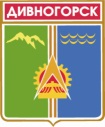 Администрация города ДивногорскаКрасноярского краяП О С Т А Н О В Л Е Н И Е17.01.2016				г.Дивногорск				№ 12пОб утверждении Порядка содержания и ремонта автомобильных дорог общего пользования местного значения муниципального образования город Дивногорск В целях обеспечения сохранности автомобильных дорог местного значения муниципального образования  город Дивногорск, в соответствии с Федеральным законом от 08.11.2007 № 257-ФЗ «Об автомобильных дорогах и о дорожной деятельности в Российской Федерации и о внесении изменений в отдельные законодательные акты Российской Федерации», руководствуясь ст.43 Устава городаПОСТАНОВЛЯЮ:1.	Утвердить Порядок содержания и ремонта автомобильных дорог общего пользования местного значения муниципального образования город Дивногорск (приложение № 1).2.       Опубликовать настоящее постановление в газете «Огни Енисея» и разместить на официальном сайте администрации города в информационно-телекоммуникационной сети «Интернет».3.	Контроль за исполнением постановления возложить на заместителя Главы города В.И. Урупаху.Глава города				  					Е.Е.ОльПриложение № 1к постановлению администрации города Дивногорска от 17.01. 2016 № 12пПорядоксодержания и ремонта автомобильных дорог общего пользования местного значения муниципального образования город Дивногорск  Общие положения. 1.1.	Настоящий Порядок содержания и ремонта автомобильных дорог общего пользования местного значения, относящихся к собственности муниципального образования город Дивногорск  (далее - Порядок), разработан в соответствии с Федеральным законом от 08.11.2007 № 257-ФЗ «Об автомобильных дорогах и о дорожной деятельности в Российской Федерации и о внесении изменений в отдельные законодательные акты Российской Федерации».1.2.  Целями содержания и ремонта автомобильных дорог общего пользования местного значения, относящихся к собственности муниципального образования город Дивногорск, являются:- поддержание бесперебойного движения транспортных средств по автомобильным дорогам и безопасных условий такого движения; -  обеспечение сохранности автомобильных дорог.1.3.  Организация работ по содержанию и ремонту автомобильных дорог общего пользования местного значения в муниципальном образовании г.Дивногорск осуществляется Муниципальным казенным учреждением «Городское хозяйство» города Дивногорска (далее – уполномоченный орган).2. Порядок ремонта автомобильных дорог общего пользования местного значенияСостав и вид работ по ремонту автомобильных дорог общего пользования местного значения.Работы по ремонту автомобильных дорог общего пользования местного значения осуществляются в соответствии с Классификацией  работ по капитальному ремонту, ремонту и содержанию автомобильных дорог, утвержденной приказом  Министерства транспорта России от 16.11.2012 №402.2.1.2. В целях определения соответствия транспортно-эксплуатационных характеристик автомобильных дорог общего пользования местного значения требованиям технических регламентов проводится оценка технического состояния автомобильных дорог органом местного самоуправления в области использования автомобильных дорог и осуществления дорожной деятельности либо уполномоченной им организацией в порядке, установленном Приказом Министерства транспорта Российской Федерации от 27.08.2009  № 150 «О порядке проведения оценки технического состояния автомобильных дорог».2.1.3. Перечень участков автомобильных дорог общего пользования местного значения, подлежащих ремонту, определяется путем сопоставления фактических показателей их состояния, определенных по результатам обследований.Ремонт автомобильных дорог общего пользования                               местного значения.2.2.1. В случае проведения работ по ремонту автомобильных дорог общего пользования местного значения:а) выполняются работы по содержанию участков автомобильных дорог или их отдельных элементов, находящихся в стадии ремонта, а также участков временных дорог, подъездов, съездов, объездов, используемых для организации движения транспортных средств в зоне проведения работ;б) организуется движение транспортных средств в зоне проведения работ в соответствии со схемами, согласованными организациями и органами Государственной инспекции безопасности дорожного движения Министерства внутренних дел Российской Федерации.2.2.2. Работы по ремонту автомобильных дорог общего пользования местного значения выполняются организацией, определение которой осуществляется уполномоченным органом в порядке, установленном Федеральным законом от 05.04.2013 № 44-ФЗ «О контрактной системе в сфере закупок товаров, работ, услуг для обеспечения государственных и муниципальных нужд».Приемка и оценка качества работ.2.3.1. Приемка и оценка качества работ по ремонту автомобильных дорог общего пользования местного значения производится с целью определения соответствия полноты и качества выполненных работ требованиям договора или муниципального контракта, проекта или сметного расчета ремонта автомобильных дорог и технических регламентов.2.3.2. Приемка результатов выполненных работ по ремонту и ввод в действие участков ремонта автомобильных дорог общего пользования местного значения осуществляется муниципальным заказчиком в соответствии с техническими нормами, а также условиями заключенного на их выполнение договора или муниципального контракта.3.Порядок содержания автомобильных дорог общего пользования местного значенияСодержание автомобильных дорог общего пользования     местного значенияСодержание автомобильных дорог общего пользования местного значения осуществляется в соответствии с требованиями технических регламентов в целях поддержания бесперебойного движения транспортных средств по автомобильным дорогам и безопасных условий такого движения, а также обеспечения сохранности автомобильных дорог.Основной задачей содержания автомобильных дорог общего пользования местного значения является осуществление в течение всего года (с учетом сезона) комплекса профилактических работ по уходу за дорогами, дорожными сооружениями, а также устранение незначительных деформаций и повреждений конструктивных элементов дорог и дорожных сооружений, в результате которых поддерживается требуемое транспортно-эксплуатационное состояние дорог и дорожных сооружений.Мероприятия по содержанию автомобильных дорог общего пользования местного значения организуются и осуществляются с учетом двух временных периодов: весенне-летне-осеннего и зимнего.В весенне-летне-осенний период, осуществляются работы, связанные с уходом и устранением незначительных деформаций на проезжей части, земляном полотне, элементах обустройства, полосе отвода дороги.В зимний период проводят комплекс мероприятий по обеспечению бесперебойного и безопасного движения на автомобильных дорогах в зимнее время, включая очистку дороги от снега, защиту дорог от снежных заносов и борьбу с зимней скользкостью.Состав и виды работ по содержанию автомобильных дорог общего пользования местного значения.Работы по содержанию автомобильных дорог общего пользования местного значения определяются в соответствии с Классификацией работ по капитальному ремонту, ремонту и содержанию автомобильных дорог общего пользования и искусственных сооружений на них, утвержденной Приказом Министерства транспорта Российской Федерации от 16.11.2012 № 402.В целях определения соответствия транспортно-эксплуатационных характеристик автомобильных дорог общего пользования местного значения требованиям технических регламентов проводится оценка технического состояния автомобильных дорог органом местного самоуправления в области использования автомобильных дорог и осуществления дорожной деятельности либо уполномоченной им организацией в порядке, установленном Приказом Министерства транспорта Российской Федерации от 27.08.2009  № 150 «О порядке проведения оценки технического состояния автомобильных дорог».В случае, если работы по содержанию автомобильных дорог могут создать серьезную угрозу безопасности дорожного движения, администрация города на основании обращения организации, осуществляющей работы по содержанию автомобильных дорог осуществляет следующие действия:- совместно с организацией, осуществляющей работы по содержанию автомобильных дорог, разрабатывает схему организации дорожного движения и согласовывает ее с органами государственной инспекции безопасности дорожного движения;- принимает решение о временном ограничении или прекращении движения на автомобильной дороге, на которой планируется проведение работ по содержанию в порядке, установленном действующим законодательством.3.2.3. Организации, осуществляющие работы по содержанию автомобильных дорог общего пользования местного значения, в случае, если работы по содержанию автомобильных дорог могут создать серьезную угрозу безопасности дорожного движения, приступают к работам, предварительно установив перед участками автомобильной дороги, на которых предполагается осуществление работ по содержанию, дорожный знак «Дорожные работы», знаки с указанием движения объезда транспортных средств, или применяют иные технические средства для обеспечения безопасности дорожного движения, а также устанавливают информационный стенд с указанием начала и окончания работ по содержанию.Проведение работ по содержанию автомобильной дороги общего пользования местного значения.Проведение работ по содержанию автомобильной дороги общего пользования местного значения осуществляется организациями в соответствии с проектом и (или) сметным расчетом. Работы по содержанию автомобильных дорог общего пользования местного значения осуществляются в соответствии с требованиями технических регламентов, методическими рекомендациями, установленными уполномоченными федеральными органами.Работы по содержанию автомобильных дорог общего пользования местного значения выполняются организацией, определение которой осуществляется уполномоченным органом в порядке, установленном Федеральным законом от 05.04.2013 № 44-ФЗ «О контрактной системе в сфере закупок товаров, работ, услуг для обеспечения государственных и муниципальных нужд».Приемка и оценка качества работ3.4.1. Приемка и оценка качества работ по ремонту автомобильных дорог производится с целью определения соответствия полноты и качества выполненных работ требованиям договора или муниципального контракта, проекта или сметного расчета ремонта автомобильных дорог и технических регламентов.3.4.2. Приемка результатов выполненных работ по ремонту и ввод в действие участков ремонта автомобильных дорог осуществляется муниципальным заказчиком в соответствии с техническими нормами, а также условиями заключенного на их выполнение договора или муниципального контракта.Финансирование дорожных работ4.1. Финансирование работ по содержанию и ремонту автомобильных дорог общего пользования местного значения осуществляется за счет средств местного бюджета, иных предусмотренных законодательством Российской Федерации источников финансирования.Финансовые затраты на выполнение работ по ремонту автомобильных дорог общего пользования местного значения уточняются проектно-сметной документацией.4.2. Порядок оплаты выполненных работ по содержанию и ремонту автомобильных дорог общего пользования местного значения определяется в соответствии с заключенными муниципальными контрактами на основании подписанных актов выполненных работ.Директор МКУ «Городское хозяйство»города Дивногорска				          	                          Р.М. Бодрова